Objednávka	Číslo: 41831 Datum:20.6.2018	Číslo objednávky:12728	Vlastní číslo DL:	3972/18 Dodavatel akceptuje tuto objednávku Množství	KódNázev	ID SK 1,00	0015378AGEN 5MG 90TBL	17455 1,00	0125066APO-AMLO 5MG 100TBL	13404 2,00	0012892AULIN 100MG 30TBL		1185 4,00	0197643AZIBIOT NEO 500MG 3TBL	22521 1,00	0062321BETADINE SUP VAG 14		1235 2,00	0191730BIOFENAC 100MG 60TBL	21930 1,00	0191730BIOFENAC 100MG 60TBL	21930 1,00	0028389CYMBALTA 60 MG por cps etd 28x60mg	13793 1,00	0002477DIAZEPAM SLOVAKOFARMA 5MG 20TBL		1453 3,00	0083318DIGOXIN 0.125MG LECIVA 30TBL		1467 1,00	0014628DIVINA POR TBL NOB 3X21	22969 2,00	0146374DOXAZOSIN MYLAN 4MG 98TBL	24783 2,00	0134513ELICEA 20MG 28TBL	22656 1,00	0147921EMANERA 20MG 90CPS	23179 1,00	0147929EMANERA 40MG 30CPS	19014 3,00	0209040ENTRESTO 49MG/51MG TBL FLM 56	27538 3,00	0156434EXEMESTAN MYLAN 25MG 30TBL	19595 3,00	0211282EXPLEMED 10 MG TBL NOB 28X10MG	26319 1,00	0055426FLAREX gtt oph 1x5ml 0.1%		8306 2,00	0186288FUCITHALMIC gtt oph 1x5gm/50mg	11994 1,00	0056814FURORESE 500MG 50TBL	22828 1,00	0155781GODASAL 100 50TBL		7462 1,00	0014877IALUGEN PLUS KREM 60G	10693 2,00	0088116KETOSTERIL 300TBL	17120 1,00	0016034LEPONEX tbl 50x100mg		7189 6,00	0145689LETMYLAN 2,5 MG POR TBL FLM 30X2.5MG I	22314 4,00	0015050MADOPAR 250MG 100TBL	10962 4,00	0066555MAGNOSOLV GRA 30X365MG		5148 2,00	0225168MAXITROL SUS OPH 1X5ML		1966 2,00	0225169MAXITROL UNG OPH 1X3.5GM		1967 2,00	0016647MIRZATEN 45 MG TBL FLM 30X45MG	25784 3,00	0182374MONOPOST 50 MCG/ML GTT OPH 30X0.2ML	21458 1,00	0001077OPHTHALMO-FRAMYKOIN COMPOSITUM LECIVA UNG OPH 1X5GM		2208 2,00	0049549OSPEN 400 POR SIR 1X150ML		3259 3,00	0157787PENTASA SLOW RELEASE TABLETS 1G 60TBL	22786 2,00	0049688PIASCLEDINE 300 30CPS	18133 3,00	0002963PREDNISON 20MG LECIVA 20TBL		2361 4,00	0059942PROPANORM 150MG 50TBL		6294 5,00	0142865QUETIAPINE POLPHARMA 25MG 30TBL	21572 3,00	0014709RIVODARON 200 MG 30TBL		9606 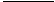 10,00	0014938ROCALTROL 0.50MCG 30CPS		4635 1,00	0145574ROSUMOP 20MG 100TBL	19152 10,00		0119115SUMATRIPTAN ACTAVIS 50MG 6TBL		15551 1,00	0185638TARKA 180/2 MG 98TBL.RET	24455 4,00	0159077TELMARK 80MG 28TBL	20511 3,00	0015849TOPAMAX 50MG 60TBL	10290 1,00	0144616UNILAT 50 MCG/ML OPH GTT 3X2.5ML	18571 2,00	0047545WELLBUTRIN SR 150MG 60TBL	22856 1,00	0199598ZABCARE 10MG 100TBL	23881 2,00	0201607ZALDIAR por tbl flm 10	11775 xxx/1075	20.06.2018 11:34:00	WOB006	1/2 Množství	KódNázev	ID SK 1,00	0107794ZOXON 4MG 90TBL	16017 1,00	0088129KALHOTKY ABSORPČNÍ NAVLÉKACÍ ABRI FLEX MEDIUM PLUS BOKY 80-1	16168 1,00	0082670DEBRIECASAN AQUAGEL 250ML	19215 2,00	0080889GÁZA HYDROFILNÍ STERILNÍ STERIKO 5X5CM,8 VRSTEV,17 NITÍ,25X2	25229 1,00	0014873IALUGEN PLUS DRM LIG IPR 10KS(10X10CM)	22515 1,00	0085114JEHLA NOVOFINE 6 PRO INZ. PERA NOVOPEN A INNOVO VEL.0,25 X 6		7734 3,00	0000844PRUBAN C 2		3997 1,00	0000847PRUBAN C 5		2177 1,00	0171920VLOŽKY ABSORPČNÍ TENA LADY SLIM NORMAL 350ML,24KS	27053 1,00	0163314ATROPIN-POS 0.5% GTT OPH 1X10ML		3465 1,00	0113097AZALIA 75 MCG 3X28TBL	15043 1,00	0047711COLDREX 24 TBL.		1363 1,00		CAJ-SMĚS PRO KLIDNÝ SPÁNEK 20X2.1G MEGAFYT	18940 5,00	0015390FENISTIL GEL 30G 0.1%		1584 4,00	0176807MELIPRAMIN DRG 50X25MG		1977 1,00	0045324MUCOSOLVAN TBL 20X30MG		2984 1,00	0087179NUROFEN STOPGRIP 24 TBL		7154 1,00	0120187NUVARING 0.120 MG/0.015 MG, VAGINÁLNÍ INZERT VAG INS 1	15995 3,00	0040542OLYNTH HA 0,1% SPRAY 10ML	14812 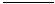 50,00	0200863OPHTHALMO-SEPTONEX GTT OPH 1X10ML		2211 1,00		ANTISTRES 60CPS NATURVITA	25209 1,00		GAZA NESTERILNI ROLE 90X10 12/8		6198 1,00		GELACET ZELATINOVY PRASEK SACKY 21KS X 5.3G	22440 1,00		NOSIFOL FORTE DUOACTIVE SACKY 30X4G	27944 1,00		Ostrovidky Neo - akcni baleni cps.30+15	19649 1,00		MAREGAL NOSNÍ SPREJ 30ML GALMED	27473 1,00		NÁPLAST WUNDMED NA KUŘÍ OKA 5KS	28485 Celkem NC bez DPH:	50 447,28 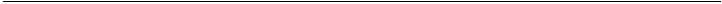 Celkem NC s DPH:	55 603,97 Vystavil(a) xxx/1075	20.06.2018 11:34:00	WOB006	2/2 IČ:	19010290 
DIČ:CZ19010290 Odběratel Vsetínská nemocnice a.s. 
Lékárna DUO Nemocniční 955 75501 Vsetín IČ:	26871068 
DIČ:CZ26871068 